Наша эмблема: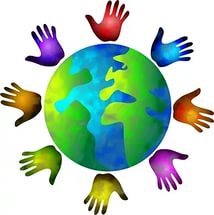 Наш девиз:За Родину, добро и справедливость!